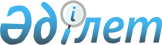 О мерах по реализации Закона Республики Казахстан от 30 июня 2021 года "О внесении изменений и дополнений в некоторые законодательные акты Республики Казахстан по вопросам развития земельных отношений"Распоряжение Премьер-Министра Республики Казахстан от 28 октября 2021 года № 176-р
      1. Утвердить прилагаемый перечень правовых актов, принятие которых необходимо в целях реализации Закона Республики Казахстан от 30 июня 2021 года "О внесении изменений и дополнений в некоторые законодательные акты Республики Казахстан по вопросам развития земельных отношений" (далее – перечень).
      2. Государственным органам Республики Казахстан:
      1) разработать и в установленном порядке внести в Правительство Республики Казахстан проекты правовых актов согласно перечню;
      2) принять соответствующие ведомственные правовые акты согласно перечню и ежемесячно, не позднее 10 числа следующего месяца информировать Министерство сельского хозяйства Республики Казахстан о принятых мерах.
      3. Министерству сельского хозяйства Республики Казахстан обобщить представленную информацию по итогам квартала и не позднее 20 числа месяца, следующего за отчетным кварталом, проинформировать Правительство Республики Казахстан о принятых мерах. Перечень
правовых актов, принятие которых необходимо в целях реализации Закона Республики Казахстан от 30 июня 2021 года "О внесении изменений и дополнений в некоторые законодательные акты Республики Казахстан по вопросам развития земельных отношений"
      Примечание: расшифровка аббревиатур:
      МСХ – Министерство сельского хозяйства Республики Казахстан;
      МИД – Министерство иностранных дел Республики Казахстан;
      МНЭ – Министерство национальной экономики Республики Казахстан;
      МЦРИАП – Министерство цифрового развития, инноваций и аэрокосмической промышленности Республики Казахстан.
					© 2012. РГП на ПХВ «Институт законодательства и правовой информации Республики Казахстан» Министерства юстиции Республики Казахстан
				
      Премьер-Министр 

А. Мамин
Утвержден
распоряжением Премьер-Министра
Республики Казахстан
от 28 октября 2021 года № 176-р
№

п/п

Наименование правового акта

 

Форма акта

 

Государственный орган, ответственный за исполнение

Сроки исполнения

Лицо, ответственное за качество, своевременность разработки и внесения правового акта

1

2

3

4

5

6

1.
О внесении изменений в постановление Правительства Республики Казахстан от 29 сентября 2003 года № 993 "Об утверждении Правил консервации земель"
постановление Правительства Республики Казахстан
МСХ
ноябрь
Курманов Р.
2.
О внесении изменений в постановление Правительства Республики Казахстан от 15 декабря 2004 года № 1324 "О некоторых вопросах утверждения лимитов штатной численности местных исполнительных органов"
постановление Правительства Республики Казахстан
МСХ
ноябрь
Курманов Р.
3.
О внесении изменений и дополнений в постановление Правительства Республики Казахстан от 6 апреля 2005 года № 310 "Некоторые вопросы Министерства сельского хозяйства Республики Казахстан"
постановление Правительства Республики Казахстан
МСХ
ноябрь
Курманов Р.
4.
О внесении изменений в постановление Правительства Республики Казахстан от 15 апреля 2008 года № 339 "Об утверждении лимитов штатной численности министерств и иных центральных исполнительных органов с учетом численности их территориальных органов и подведомственных им государственных учреждений"
постановление Правительства Республики Казахстан
МСХ
ноябрь
Курманов Р.
5.
О внесении изменений в приказ исполняющего обязанности Министра национальной экономики Республики Казахстан от 27 марта 2015 года № 255 "Об утверждении Правил предоставления прав на земельные участки под индивидуальное жилищное строительство"
приказ Министра сельского хозяйства Республики Казахстан
МСХ
ноябрь
Курманов Р.
6.
О внесении изменений в приказ Министра национальной экономики Республики Казахстан от 31 марта 2015 года № 290 "Об утверждении Правил организации и проведения торгов (конкурсов, аукционов) по продаже земельного участка или права аренды земельного участка, в том числе в электронном виде"
приказ Министра сельского хозяйства Республики Казахстан
МСХ
ноябрь
Курманов Р.
7.
О внесении изменений и дополнений в приказ Министра сельского хозяйства Республики Казахстан от 26 мая 2016 года № 236 "Об утверждении Положения о Комитете по управлению земельными ресурсами Министерства сельского хозяйства Республики Казахстан"
приказ Министра сельского хозяйства Республики Казахстан
МСХ
ноябрь
Курманов Р.

 
8.
О внесении изменений в приказ Заместителя Премьер-Министра Республики Казахстан - Министра сельского хозяйства Республики Казахстан от 5 мая 2018 года № 194 "Об утверждении Правил выявления земельных участков, не используемых в соответствующих целях или используемых с нарушением законодательства Республики Казахстан"
приказ Министра сельского хозяйства Республики Казахстан
МСХ
ноябрь
Курманов Р.

 
9.
О внесении изменений в приказ Министра информации и коммуникаций Республики Казахстан от 3 июля 2018 года № 304 "Об утверждении Типовой архитектуры "электронного акимата"
приказ Министра цифрового развития, инноваций и аэрокосмической промышленности Республики Казахстан
МЦРИАП
ноябрь
Турысов А.
10.
О внесении изменений в приказ Заместителя Премьер-Министра Республики Казахстан - Министра сельского хозяйства Республики Казахстан от 27 августа 2018 года № 359 "Об утверждении Типового положения о земельной комиссии"
приказ Министра сельского хозяйства Республики Казахстан
МСХ
ноябрь
Курманов Р.

 
11.
О внесении изменений в совместный приказ Заместителя Премьер-Министра Республики Казахстан - Министра сельского хозяйства Республики Казахстан от 11 декабря 2018 года № 502 и Министра национальной экономики Республики Казахстан от 11 декабря 2018 года № 101 "Об утверждении критериев оценки степени рисков и проверочных листов в области земельных правоотношений, за использованием и охраной земель, геодезии и картографии, государственного земельного кадастра и мониторинга земель"
совместный приказ Министра сельского хозяйства Республики Казахстан и Министра националь

ной экономики Республики Казахстан
МСХ, МНЭ
ноябрь
Курманов Р., Жаксылыков Т.
12.
О внесении изменений в приказ Заместителя Премьер-Министра Республики Казахстан – Министра сельского хозяйства Республики Казахстан от 20 декабря 2018 года № 518 "Об утверждении Правил организации и проведения конкурса по предоставлению права временного возмездного землепользования (аренды) для ведения крестьянского или фермерского хозяйства, сельскохозяйственного производства"
приказ Министра сельского хозяйства Республики Казахстан
МСХ
ноябрь
Курманов Р.

 
13.
О внесении изменений в приказ Министра сельского хозяйства Республики Казахстан от 3 июля 2019 года № 252 "Об утверждении Правил организации и проведения мониторинга использования земель сельскохозяйственного назначения, предоставленных для ведения крестьянского или фермерского хозяйства, сельскохозяйственного производства"
приказ Министра сельского хозяйства Республики Казахстан
МСХ
ноябрь
Курманов Р.
14.
О внесении изменения в приказ исполняющего обязанности Министра цифрового развития, инноваций и аэрокосмической промышленности Республики Казахстан от 31 января 2020 года № 39/НҚ "Об утверждении реестра государственных услуг"
приказ Министра цифрового развития, инноваций и аэрокосмической промышленности Республики Казахстан
МЦРИАП
ноябрь
Турысов А.
15.
О внесении изменений в приказ Министра сельского хозяйства Республики Казахстан от 1 октября 2020 года № 301 "Об утверждении Правил по оказанию государственных услуг в сфере земельных отношений"
приказ Министра сельского хозяйства Республики Казахстан
МСХ
ноябрь
Курманов Р.
16.
Об утверждении правил переоформления договора временного возмездного землепользования (аренды) земельных участков сельскохозяйственного назначения при отчуждении права землепользования
приказ Министра сельского хозяйства Республики Казахстан
МСХ
ноябрь
Курманов Р.
17.
Об утверждении правил составления проектов по установлению и изменению границ административно-территориальных единиц
приказ Министра сельского хозяйства Республики Казахстан
МСХ
ноябрь
Курманов Р.
18.
Об утверждении правил составления землеустроительного проекта по формированию земельных участков
приказ Министра сельского хозяйства Республики Казахстан
МСХ
ноябрь
Курманов Р.

 
19.
Об утверждении правил составления проектов внутрихозяйственного и межхозяйственного землеустройства
приказ Министра сельского хозяйства Республики Казахстан
МСХ
ноябрь
Курманов Р.

 
20.
Об утверждении методики по проведению крупно-масштабных почвенных изысканий земель 
приказ Министра сельского хозяйства Республики Казахстан
МСХ
ноябрь
Курманов Р.
21.
Об утверждении методики по проведению крупномасштабных (1:1000-1:100 000) геоботанических изысканий природных кормовых угодий Республики Казахстан
приказ Министра сельского хозяйства Республики Казахстан
МСХ
ноябрь
Курманов Р.
22.
Об утверждении методики проведения бонитировки почв
приказ Министра сельского хозяйства Республики Казахстан
МСХ
ноябрь
Курманов Р.
23.
Об утверждении методики по проведению мониторинга земель
приказ Министра сельского хозяйства Республики Казахстан
МСХ
ноябрь
Курманов Р.
24.
Об утверждении методики по созданию электронных почвенных карт
приказ Министра сельского хозяйства Республики Казахстан
МСХ
ноябрь
Курманов Р.
25.
Об утверждении методики по созданию электронных геоботанических карт
приказ Министра сельского хозяйства Республики Казахстан
МСХ
ноябрь
Курманов Р.
26.
Об утверждении инструкции по созданию электронных земельно-кадастровых карт
приказ Министра сельского хозяйства Республики Казахстан
МСХ
ноябрь
Курманов Р.
27.
Об утверждении методики по фотограмметрическим работам при создании цифровых сельскохозяйственных карт
приказ Министра сельского хозяйства Республики Казахстан
МСХ
ноябрь
Курманов Р.
28.
Об утверждении методики и условных знаков по дешифрированию аэрофотоснимков для составления цифровых сельскохозяйственных карт в масштабах 1:10 000, 1:25 000, 1:50 000 для целей землеустройства, государственного учета земель и земельного кадастра
приказ Министра сельского хозяйства Республики Казахстан
МСХ
ноябрь
Курманов Р.
29.
Об утверждении правил определения проекта инвестиционным для предоставления земельных участков из государственной собственности
приказ Министра иностран

ных дел Республики Казахстан
МИД
ноябрь
Айдаров А.